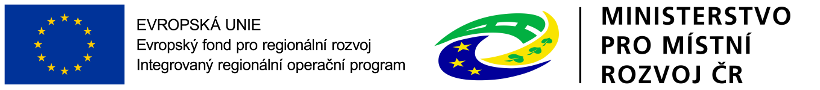 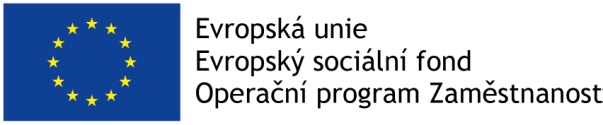 VÝZVA č. 8 MAS KRAJINA SRDCE k předkládání žádostí o podporu OPZPoskytování sociálních služeb a poradenstvíSEMINÁŘ PRO ŽADATELETábor, 11. 10. 2019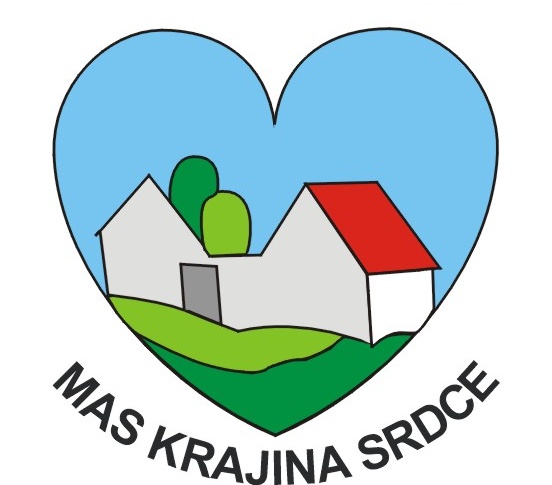 PROGRAM SEMINÁŘE:  Zahájení  Informace o výzvě  Rozhodnutí o poskytnutí dotace   Zpráva o realizaci   Indikátory  Proces hodnocení a výběru projektů  Žádost o platbu   Publicita   Plán aktivit Způsobilé a nezpůsobilé výdaje ZměnyZákladní informace o aplikaci IS KP14+ Dotazy, diskuse2. INFORMACE O VÝZVĚVýzva ŘO OPZ č. 047: https://www.esfcr.cz/vyzva-047-opzVymezení oprávněných žadatelůosoba (právnická nebo fyzická), která je registrovaným subjektem v ČRosoba, která má aktivní datovou schránkuosoba, která nepatří mezi subjekty, které se nemohou výzvy účastnit z důvodů insolvence, pokut, dluhu aj. dle následujícího odstavce.Definice oprávněných žadatelů (podrobné charakteristiky jsou v textu výzvy)www.esfcr.cz/documents/21802/2524297/P1++Vymezeni+opravnenych+Z+a+P+a+MP.pdf/11aab337-c840-4c50-a469-20f615d49bacAlokace výzvy: 4 136 600 KčPodporaEvropský podíl 85%, příjemce 0 – 5 – 15% podle typu příjemce (viz Výzva)Minimální výše celkových způsobilých výdajů projektu: 400 000 CZKMaximální výše celkových způsobilých výdajů projektu: 4 136 600 CZKForma financování: Ex ante/ Ex post. Vysvětlení kategorií je k dispozici v Obecné části pravidel pro žadatele a příjemce v rámci Operačního programu Zaměstnanost (konkrétní odkaz na elektronickou verzi tohoto dokumentu viz část 10.2 této výzvy MAS).Oblasti podporovaných aktivithttps://www.esfcr.cz/vyzva-047-opzPodpora sociálního začleňování osob sociálně vyloučených či sociálním vyloučením ohrožených prostřednictvím poskytování vybraných sociálních služeb v souladu se zákonem č. 108/2006 Sb., o sociálních službách, a prostřednictvím dalších programů a činností v oblasti sociálního začleňování Podpora komunitní sociální práce a komunitních center jako prostředků sociálního začleňování nebo prevence sociálního vyloučenípodpora opatření v oblasti zaměstnanostiPodpora prorodinných opatření obcí a dalších aktérů na místní úrovniCílové skupinyosoby sociálně vyloučené a osoby sociálním vyloučením ohrožené, např. osoby se zdravotním postižením, osoby s kombinovanými diagnózamiosoby ohrožené domácím násilím a závislostmioběti trestné činnosti, osoby ohrožené předluženostíosoby ohrožené vícenásobnými rizikyosoby žijící v sociálně vyloučených lokalitáchosoby opouštějící institucionální zařízeníbezdomovci a osoby žijící v nevyhovujícím n nebo nejistém ubytováníosoby pečující o jiné závislé osobyneformální pečovateléInformace o křížovém financování -Není umožněnoInformace o nepřímých nákladechPravidla týkající se nepřímých nákladů jsou k dispozici ve Specifické části pravidel pro žadatele a příjemce v rámci OPZ.Projekty podpořené ve výzvách MAS aplikují nepřímé náklady ve výši 25 %.  Zároveň platí, že pro projekty, u nichž podstatná většina nákladů vznikne formou nákupu služeb od externích dodavatelů, jsou způsobilá procenta nepřímých nákladů snížena. Podíly pro nepřímé náklady jsou sníženy pro projekty s objemem nákupu služeb v těchto intencích:Indikátory3. ROZHODNUTÍ O POSKYTNUTÍ DOTACEZákladní dokumentyVýzva MAS Obecná pravidla pro žadatele a příjemce v rámci OPZ Specifická část pravidel pro žadatele a příjemce v rámci OPZObecná i specifická pravidla ve verzi aktuální v době vyhlášení výzvy MAS K dispozici na www.esfcr.cz Pokyny k vyplnění ZoR a ŽOP https://www.esfcr.cz/pokyny-k-vyplneni-zpravy-o-realizaci-zadosti-o-platbu-a-zadosti-o-zmenu-opz Po ukončení procesu výběru projektů jsou žadatelé informováni o výsledku prostřednictvím Vyrozumění o doporučení projektu k podpoře Zápis z jednotlivých fází hodnocení zveřejněn na webu MAS Součástí Vyrozumění o doporučení projektu k podpoře je také výzva k předložení dokladů k přípravě právního aktu, včetně provedení požadovaných změn projektu Obecně požadované přílohy k rozhodnutí jsouIdentifikace bankovního účtu Data zahájení a ukončení realizace projektu Prohlášení o bezdlužnosti a bezúhonnosti a vylučující dvojí financování Dokumenty k veřejné podpoře (pokud jsou relevantní např. Pověření kraje) Žadatel není oprávněn v žádosti o podporu provádět jiné změny, než jsou ve VyrozuměníLhůta pro vydání Rozhodnutí o poskytnutí dotace je 3 měsíce od provedení závěrečného metodického ověření ze strany ŘO (stav PP27a/b)  Pokud partner projektu odstoupí od projektu, lze depeší požádat před vydáním rozhodnutí o poskytnutí dotace o změnu v projektu. První platba (ex-ante) – záloha – bývá zpravidla zaslána měsíc před zahájením realizace nebo do 20 PD od podpisu RoD Příloha Rozhodnutí č. 1 – Informace o projektu Identifikace projektu (registrační číslo, název projektu) Partnerství (v případě zapojení partnera) Popis projektu, cílové skupiny Klíčové aktivity Monitorovací indikátory Rozpočet Finanční plán 4. ZPRÁVA O REALIZACI (ZoR) Příjemce: předkládá ZoR a ŽoP (Žádost o proplacení) prostřednictvím ISKP14+ do 30 dnů po ukončení monitorovaného období, závěrečnou ZoR do 60 dnů je možno požádat o prodloužení termínu pro předložení žádosti před vypršením 30denní lhůty je možno požádat formou změny o předložení mimořádné ZoR ŘO: na kontrolu předložené ZoR a ŽoP má ŘO 40 pracovních dnů, po vrácení k opravě tato lhůta běží od začátku celková doba administrace ZoR a ŽoP na straně ŘO nesmí přesáhnout 90 dnů (poté může dojít i k zamítnutí) Obsah zprávy o realizaci: zpráva o realizaci informuje o realizaci projektu v daném období (zpravidla 6 měsíců) pokrok v realizaci KA – klíč. aktivit (popis jak KA probíhají…) povinné přílohy ZoR plnění indikátorů (povinné k naplnění a povinné k vykazování) horizontální principy, publicita veřejné zakázky informace o příjmech,  problémy během  realizace informace o kontrolách (mimo ŘO) čestná prohlášení Zaslaná záloha se vyúčtovává až v závěrečné zprávě o realizaci. Součástí 1. ZoR je i smlouva o partnerství (platí pro projekty s partnerem s finančním příspěvkem) Nedílnou součástí Zprávy o realizaci je Žádost o platbu (ŽoP).Ve Zprávě o realizaci:Pozor na prokazatelnost vykazovaných hodnot (záznamy o každém klientovi) Počet účastníků projektu je nutno zadávat prostřednictvím systému IS ESF (www.esfcr.cz) vždy za příslušné monitorované období. Podpořené osoby se uvádějí průběžně s jakoukoliv výši podpory, systém hlídá minimální hranici 40 hodin, při nižším počtu podpořenou osobu nezapočte. průběžné sledování naplnění indikátorů (v ZoR). Ke každé osobě se zapisuje, jakých podpor v rámci projektu využila a v jakém rozsahu (v počtu hodin, příp. dnů apod., jednotka se liší podle kategorie využité podpory). U vzdělávání se dále rozlišuje, zda proběhlo elektronickou formou nebo ne. 5. INDIKÁTORYHodnoty, které jsou chápány jako závazek žadatele, kterého má dosáhnout díky realizaci projektu.IS ESF – záznam indikátorů týkající se účastníků projektu Údaje o podpořených osobách a jejich podporách zapisujte do IS ESF 2014+ průběžně tak, aby v rámci předkládaných Zpráv o realizaci byly do výpočtu indikátoru 60000 zahrnuty všechny osoby, které nejpozději ke konci sledovaného období překročily limit pro bagatelní podporu a splnily tedy podmínky pro vykazování v indikátoru. INDIKÁTORY6. PROCES HODNOCENÍ A VÝBĚRU PROJEKTŮViz:příloha č. 1 Výzvy MAS – Informace o způsobu hodnocení a výběru projektůSpecifická část pravidel pro žadatele a příjemce v rámci OPZProces hodnocení a výběru projektů zajišťuje MAS Krajina srdceJednokolová výzva s jednou uzávěrkou pro podání žádosti – jednokolové hodnoceníProces hodnocení a výběru projektů – ukončen nejpozději do 5 měsíců od data ukončení příjmu žádostí o podporuŽádosti předložené jiným způsobem a v jiném termínu než umožňuje výzva, nejsou akceptoványVýsledkem výběru je seznam žádostí o podporu, které MAS navrhuje ke schválení. Tento seznam předá MAS Řídícímu orgánu OPZ (ŘO OPZ), ten provede závěrečné ověření způsobilosti vybraných projektů a kontrolu administrativních postupů MASHodnocení přijatelnosti a formálních náležitostí (FNaP) = první fáze hodnocení projektůPosouzení základních věcných a administrativních požadavkůProvádějí pracovníci kanceláře MAS Krajina srdceLhůta max. 30 pracovních dnů od ukončení příjmu žádostí o podporuKritéria přijatelnosti jsou neopravitelnáKritéria formálních náležitostí jsou opravitelná – žadatel vyzván 1 x k opravě nebo doplnění ve lhůtě 5 pracovních dnůHodnotí se podle kontrolních otázek uvedených pro každé kritérium (ANO/NE)Kritéria formálních náležitostíÚplnost a forma žádostiPopis žádostiKritéria hodnocení přijatelnostiOprávněnost žadatelePartnerstvíCílové skupinyCelkové způsobilé výdajeAktivityHorizontální principyTrestní bezúhonnostSoulad projektu s SCLLDOvěření administrativní, finanční a provozní kapacity žadateleMAS zasílá informace o výsledku hodnocení – lhůta 15 kalendářních dní ode dne doručení informace na podání Žádosti o přezkum u negativně hodnocených Žádostí o podporu.Věcné hodnocení (hodnocení kvality) = druhá fáze hodnocení projektůProvádí Výběrová komise MAS Krajina srdce (min. tříčlenná) na základě zpracovaného odborného posudku.Pouze žádosti o podporu, které uspěly v 1. fázi hodnoceníLhůta max. 50 pracovních dnů od ukončení hodnocení FN a PVýběrovou komisí mohou být vymezeny podmínky pro úpravu projektů ze strany žadatele, za kterých by měl být projekt podpořenVýběrová komise odpovídá u každého kritéria na Hlavní otázku (+ pomocné podotázky)Využívá 4 deskriptory:Velmi dobré, 100 % max. dosažitelného počtu bodů v kritériuDobré, 75 % max. dosažitelného počtu bodů v kritériuDostatečné, 50 % max. dosažitelného počtu bodů v kritériuNedostatečné, 25 % max. dosažitelného počtu bodů v kritériuDeskriptor 4 je eliminační – získání tohoto deskriptoru nejméně u jednoho kritéria - Žádost o podporu nesplnila podmínky věcného hodnocení.Max. počet bodů věcného hodnocení - 100 bodůŽádost musí získat min. 50 bodů, aby splnila podmínky věcného hodnocení, a všechny hlavní otázky musí být hodnoceny deskriptory 1 – 3MAS zasílá informaci o výsledku hodnocení - lhůta 15 kalendářních dní ode dne doručení informace na podání Žádosti o přezkum u negativně hodnocených Žádostí o podporu. Výběr projektůProvádí Programový výbor MAS do 20 pracovních dní od ukončení věcného hodnocení.Programový výbor MAS stanoví pořadí projektů a provede výběr Žádostí o dotaci dle bodového hodnocení a aktuálních finančních prostředků alokovaných na danou výzvu v souladu s nastavenými postupy MAS Krajina srdce.Programový výbor MAS nemůže měnit pořadí projektů ani hodnocení žádosti o podporuMAS současně upozorňuje, že tento závěr ještě předává k závěrečnému ověření způsobilosti projektů a ke kontrole administrativních postupů na ŘO OPZ.7. ŽOP (Žádost o platbu)Obsahem je vyúčtování prostředků za dané monitorované období údaje zadávané prostřednictvím soupisek, přílohy – účetní doklady, objednávky, smlouvy, výpisy z účtů Nutno exportovat soupisky do formátu .xls a uložit je do příloh ŽoP pro kontrolu ŘO. 8. PUBLICITAGenerátor povinné publicity ESIF je nutné použít pro vytvoření povinného plakátu, který musí každý příjemce podpory umístit v místě realizace projektu (ev. dočasná/stálá deska či billboard). http://publicita.dotaceeu.cz VIZUÁLNÍ IDENTITA – použití: Povinný plakátAlespoň 1 povinný plakát min. A3 s informacemi o projektu – k využití el. šablona na https://publicita.dotaceeu.cz/ Po celou dobu realizace projektu V místě realizace projektu snadno viditelném pro veřejnost, jako jsou vstupní prostory budovy Pokud je projekt realizován na více místech, bude umístěn na všech těchto místech Pokud nelze umístit plakát v místě realizace projektu, bude umístěn v sídle příjemce Pokud příjemce realizuje více projektů OPZ v jednom místě, je možné pro všechny tyto projekty umístit pouze jeden plakát Web projektuLogo ESF na webových stránkách projektu, včetně příp. profilů projektu na sociálních sítích. Logo ESF na viditelném místě v horní části obrazovky bez nutnosti rolovat. Při umístění více log v řadě, logo ESF zcela vlevo. LOGA9. PLÁN AKTIVIT ŘO má možnost vyžádat si plán aktivit projektu na období 1 – 6 měsíců, a to i opakovaně až na celou dobu realizace projektu. Plán aktivit slouží ŘO k provádění neohlášených kontrol realizace. Výzva i zaslání prostřednictvím depeše v MS2014+; 2 týdny na zpracování; tabulka v .xls formátu dle vzoru na esfcr.cz (záložka Pokyny k vyplnění zprávy o realizaci,…) + el. podpis přímo v souboru; zahrnuje všechny skupinové akce pro CS. Údaje v Plánu aktivitSankceNepředložení plánu aktivit – 0,5 % z celkové částky dotace. Pokud ŘO při kontrole na místě identifikuje, že aktivita, která byla nahlášena v plánu aktivit projektu na daném místě a ve stanovený čas, neprobíhá, jedná se o porušení rozpočtové kázně. Sankce za porušení rozpočtové kázně - 2 % z celkové částky dotace. Výjimkypříjemce poskytl ŘO aktualizaci plánu aktivitu projektu, ve které měl ŘO možnost získat informaci o změně místa či termínu konání aktivity (či jejím zrušení bez náhrady); nekonání aktivity zapříčinily okolnosti, které příjemce postupující s náležitou péčí nemohl ovlivnit ani předvídat (např. náhlé onemocnění lektora); toto je příjemce povinen prokázat. Aktualizace Plánu aktivit prostřednictvím depeše v MS 2014+; tabulka v .xls formátu dle vzoru na esfcr.cz (záložka Pokyny k vyplnění zprávy o realizaci,…) + elektronický podpis přímo v souboru; aktivitu lze změnit nejpozději 3 pracovní dny před nahlášeným termínem (tzn. mezi nahlášením a termínem akce zůstávají 2 pracovní dny); nenahlášení aktualizace není samo o sobě PRK. 10. ZPŮSOBILÉ A NEZPŮSOBILÉ VÝDAJEZpůsobilé výdajeZpůsob financování Aplikován režim Ex-ante Zálohové platby dle finančního plánu: 1. zálohová platba ve výši až 100%, další zálohové platby součet vzniklých a zároveň vyúčtovaných způsobilých výdajů Závěrečná platba/vratka dle vyúčtování zálohových plateb a skutečně prokázaných výdajů. Všechny výdaje musejí splňovat podmínku Hospodárnosti Efektivnosti Účelnosti Vznikly v době realizace projektuŘídící orgán (ŘO) je oprávněn si od příjemce vyžádat jakýkoli dokument, který je nezbytný pro ověření způsobilosti výdajů v rámci projektu (a může se jednat i o dokument, který vznikl v době před zahájením realizace projektu). Reálné vykazování výdajů Režim financování projektu metodou skutečně vzniklých výdajů: stanovení způsobilosti na základě vykázání skutečně vzniklých a uhrazených výdajů; způsobilé výdaje na základě doložení účetního, daňového či jiného dokladu. Časová způsobilost – datum vzniku nákladu musí spadat do období realizace projektu. Úhrada výdaje – vždy je třeba mít doklad o úhradě výdaje. Dokladování výdajů Vše co spadá do PN (přímé náklady) musí být příjemce schopen doložit. Originály dokladů musí být označeny registračním číslem projektu. Do IS KP2014+ je třeba naskenovat všechny doklady, z nichž je nárokována částka přesahující 10 000 Kč, a s nimi také doklady o zaplacení. Přímé náklady, kategorie způsobilých výdajů: Osobní náklady Cestovné Nákup zařízení a vybavení a spotřebního materiálu Nákup služeb Drobné stavební úpravy Nepřímé nákladyadministrativa, řízení projektu (včetně finančního), účetnictví, personalistika komunikační a informační opatření, občerstvení a stravování a podpůrné procesy (stravné i pro CS) cestovní náhrady spojené s pracovními cestami realizačního týmu spotřební materiál, zařízení a vybavení (neplatí pro CS) prostory pro realizaci projektu (prostory k administraci, odpisy platí i pro CS, energie, vodné, stočné platí i pro CS) ostatní provozní výdaje (internet, telefon i pro CS) Prokazují se % poměrem vůči skutečně vynaloženým způsobilým přímým nákladům v rámci ZoR s ŽoP. Každá platba příjemci v sobě zahrnuje prostředky na přímé i nepřímé náklady dle stanoveného poměru. Nejčastěji 25% přímých nákladů. Na základě závěrečného vyúčtování se může % NN změnit směrem dolů. Osobní nákladyPracovní smlouvy, DPČ a DPP Popis pracovní činnosti vykonávané pro projekt Identifikace projektu (název či reg.číslo) Výše úvazku či počet hodin za časovou jednotku Výše odměny Další zákonem stanovené náležitosti: PS (místo výkonu, den nástupu do práce, nárok na dovolenou, způsob výpovědi apod.) DPP, DPČ (doba na kterou se dohoda uzavírá) Vykazují se v soupisce lidských zdrojů. Jako přílohu je třeba nahrát kopie výpisů z BÚ, případně VPD. Pracovní výkazy podepsány pracovníkem a nadřízeným pracovníkem; sken pracovního výkazu nahrát do systému. Pracovní výkazy Nutnost předkládat pracovní výkazy pracovník vykonává činnost pro projekt i mimo projekt; pracovník vykonává činnosti, které spadají do přímých i nepřímých nákladů. Výkazy se zpracovávají za jednotlivé měsíce, ne po dnech, ale po skupinách činností. https://www.esfcr.cz/pracovni-vykaz-opz Účetní doklady Označení (faktura, příjmový doklad, výdajový doklad) Obsah účetního případu Účastníci účetního případu Peněžní částka (cena za měrnou jednotku/cena celkem) Okamžik vyhotovení ÚD a okamžik uskutečnění ÚP Podpisový záznam osoby odpovědné za ÚP Podpisový záznam osoby odpovědné za zaúčtování Finanční částPříjmy projektu příjmy za poskytované služby, které jsou i jen částečně financované v rámci projektu (konferenční poplatky, poplatky za školení apod.); příjmy za prodej výrobků, které vznikly v rámci projektu (tj. výrobků, na jejichž vznik byly vynaloženy výdaje projektu); pronájem prostor, zařízení, softwaru atd. financovaných v rámci projektu; prostředky, kterými partner či další subjekt zapojený do realizace projektu (např. jako zaměstnavatel školených osob) spolufinancuje z vlastních zdrojů projektové činnosti z důvodu aplikace některé z blokových výjimek ze zákazu veřejné podpory. Příjmem projektu nikdy nejsou: úroky vygenerované na bankovních účtech příjemce; platby, které příjemce obdrží ze smluvních pokut v důsledku porušení smlouvy; platby, které vznikají v důsledku toho, že třetí osoba vybraná podle pravidel pro zadávání zakázek svou nabídku stáhne (peněžní jistota) Rozpočet projektu Změny v rozpočtu jsou možné. Každou změnu je třeba zdůvodnit. Při změně se podívat do „specifické části pravidel“ zda se jedná o podstatnou či nepodstatnou změnu. Celková výše rozpočtu nemůže být navýšena. Dodržování rozpočtu: čerpání z položek nemůže být vyšší, než je jejich výše. 11. ZMĚNY PROJEKTU Viz Obecná část pravidel pro žadatele a příjemce v rámci Operačního programu zaměstnanost, v aktuální verzi v době vyhlášení výzvy MAS.Odkaz na verze aktuální 17. 6. 2019: https://www.esfcr.cz/pravidla-pro-zadatele-a-prijemce-opz/-/dokument/797767KontrolyKontrola administrativní a kontrola na místě Kontrola administrativní znamená kontrolu zprávy o realizaci projektu a žádosti o platbu prostřednictvím systému MS2014+ Kontrola na místě je vykonávána na základě čl. 125 odst. 4 písm. a) a čl. 125 odst. 5 obecného nařízení a zákona č. 320/2001 Sb., o finanční kontrole ve veřejné správě a o změně některých zákonů (zákon o finanční kontrole)Kontroly před vydáním právního aktu Kontroly/audity po vydání právního aktu (ohlášená i neohlášená kontrola) DŮLEŽITÉ ODKAZYObecná část pravidel pro žadatele a příjemce v rámci OPZ: https://www.esfcr.cz/file/9002/ Specifická část pravidel pro žadatele a příjemce v rámci OPZ:https://www.esfcr.cz/file/9003/ Výzva MAS č. 8 včetně příloh:https://www.maskrajinasrdce.cz/vyzvy/operacni-program-zamestnanost/8-vyzva-opz-2019-poskytovani-socialnich-sluzeb.htmlDokumenty MPSV vydané pro potřeby OPZ:https://www.esfcr.cz/dokumenty-opzPříručka pro hodnotitele: https://www.esfcr.cz/prirucka-pro-hodnotitele-opz12. Základní informace o aplikaci IS KP14+http://mseu.mssf.cz13. Dotazy, diskuseDĚKUJEME ZA POZORNOSTA PŘEJEME HODNĚ ŠTĚSTÍ PŘI REALIZACIObce Obce dle zákona č. 128/2000 Sb., o obcích (obecní zřízení) Dobrovolné svazky obcíDobrovolné svazky obcí dle zákona č. 128/2000 Sb., o obcích Organizace zřizované obcemiOrganizace zřizované obcemi (příspěvkové organizace, obchodní společnosti, obecně prospěšné společnosti, ústavy, školy a školská zařízení)Příspěvkové organizaceorganizace zřízené územními samosprávnými celky dle zákona č. 250/2000 Sb. Nestátní neziskové organizacespolky obecně prospěšné společnostiústavy církevní právnické osoby nadace a nadační fondy Sociální partneřisociální partneři, kteří jsou definováni Radou hospodářské a sociální dohody ČR: Svaz průmyslu a dopravy ČR Konfederace zaměstnavatelských a podnikatelských svazů ČR Českomoravská konfederace odborových svazů Asociace samostatných odborůorganizace zaměstnavatelů a odborové organizace, které mají uzavřenou kolektivní smlouvu vyššího stupně Podíl nákupu služeb na celkových přímých způsobilých nákladech projektuSnížení podílu nepřímých nákladů oproti výše uvedenému procentu (25%)Do 60 % včetně25 % Více než 60 % a méně než 90 %Snížení na 3/5 (60 %) základního podílu na 15 % 90 % a výšeSnížení na 1/5 (20 %) základního podílu, tj. 5 % KódNázev indikátoru Měrná jednotka Typ indikátoru 60000 Celkový počet účastníků OsobyVýstup 67001 Kapacita podpořených služeb Místa Výstup 67010 Využívání podpořených služeb Osoby Výsledek KódNázev indikátoruMěrná jednotkaTyp indikátoru6 00 00Celkový počet účastníkůÚčastníciVýstup6 70 10Využívání podpořených služebOsobyVýsledek6 70 01Kapacita podpořených služebMístaVýstup6 73 15Bývalí účastníci projektů v oblasti sociálních služeb, u nichž služba naplnila svůj účelOsobyVýsledek6 73 10Bývalí účastnící projektů, u nichž intervence formou sociální práce naplnila svůj účelOsobyVýsledekANONEpovinný plakát, dočasná/stála deska nebo billboard weby, microsity, sociální média projektu propagační tiskoviny (brožury, letáky, plakáty, publikace, školicí materiály) a propagační předměty propagační audiovizuální materiály (reklamní spoty, product placement, sponzorské vzkazy, reportáže, pořady) inzerce (internet, tisk, outdoor) soutěže (s výjimkou cen do soutěží) komunikační akce (semináře, workshopy, konference, tiskové konference, výstavy, veletrhy) PR výstupy při jejich distribuci (tiskové zprávy, informace pro média) dokumenty pro veřejnost či cílové skupiny (vstupní, výstupní/závěrečné zprávy, analýzy, certifikáty, prezenční listiny apod.) výzva k podání nabídek/zadávací dokumentace zakázek interní dokumenty archivační šanony elektronická i listinná komunikace pracovní smlouvy, smlouvy s dodavateli, dalšími příjemci, partnery apod. účetní doklady vztahující se k výdajům projektu vybavení pořízené z prostředků projektu (s výjimkou propagačních předmětů) neplacené PR články a převzaté PR výstupy (např. médii) ceny do soutěží výstupy, kde to není technicky možné (např. strojově generované objednávky, faktury Jednorázové akceProvozovny, služby klientůmdatum akce čas zahájení akce čas ukončení akce plánovaný čas pro přestávky (přerušení akce) v délce více než 15 minut název akce a krátký popis obsahu akce místo konání akce (obec, ulice, číslo popisné, včetně označení místnosti) realizátor akce zda se jedná o akci pouze pro cílovou skupinu projektu, nebo i pro další osoby název provozovny krátký popis poskytovaných služeb adresa poskytování služeb (obec, ulice, číslo popisné, včetně označení místnosti) specifikace provozní doby (dny v týdnu a přesnou otevírací dobu, včetně případných přestávek v jednotlivých dnech) provozovatel 